«Հետաքննող լրագրողներ» հասարակական կազմակերպություն Երեւան, Բուզանդի 1/3, 8-րդ հարկ, հեռ:(3741) 563363, 580219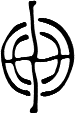 E-mail: info@hetq.am, hetq@hetq.am, URL : www.hetq.am23.11.2020ՀՀ Գեղարքունիքի մարզպետ Գնել ՍանոսյանինՀարգելի պրն Սանոսյան, խնդրում եմ պատասխանել հետևյալ հարցերինՄարզի ո՞ր բնակավայրերում է գործում կոյուղու համակարգ։ Խնդրում եմ թվարկել։Ինչպե՞ս է կատարվում կոյուղաջրերի մաքրումը։ Ըստ մեր տեղեկությունների՝ կեղտաջրերի մեխանիկական մաքրման կայաններ կան Գավառում, Մարտունիում եւ Վարդենիսում։ Ո՞ր թվականներից են գործում այդ մաքրման կայանները եւ ո՞ր բնակավայրերին են դրանք սպասարկում:Դեպի ու՞ր են հոսում Սեւան քաղաքի կեղտաջրերը։ Սեւան-Քաղսի եւ Սեւան-Արեւիկ կոլեկտորները ներկայում գործու՞մ են։ Քանի՞ բնակավայրի է ծառայում Սեւան քաղաքի կոյուղագիծը։Ե՞րբ են ստեղծվել Գավառ, Մարտունի եւ Վարդենիս քաղաքների կեղտաջրերի կենսաբանական մաքրման կայանները, որոնցից Գավառինը ավարտին չի հասցվել, իսկ մյուս երկուսը քանդվել են։ 
(աղբյուրը՝ https://www.arlis.am/DocumentView.aspx?docid=84570 ) Ըստ տեղեկությունների շրջակա միջավայրի նախարարությունը նախատեսել է ծրագիր, որի շրջանակներում կեղտաջրերի կենսաբանական մաքրման կայաններ են հիմնվելու Գավառ, Մարտունի եւ Սեւան քաղաքներում։ Ե՞րբ է նախատեսվում դրանց շահագործումը։ (աղբյուրը՝ https://armenpress.am/arm/news/1022649.html )Այս պահին քանի՞ լոկալ մաքրման կայան կա Սեւանա լճի ավազանում։ Դրանք մեխանիկակա՞ն են, թե՞ կենսաբանական։ Խնդրում եմ ներկայացնել թվերով ըստ տեսակի (մեխանիկական կամ կենսաբանական)։  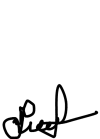 Կանխավ շնորհակալություն«Հետք» թերթի լրագրող Մարինե Մարտիրոսյան